平成２８年６月１日各　　　　位一般社団法人日本ダイカスト協会関東中小企業部会電話０３－３４３１－０５６６FAX ０３－３４３１－９７６２平成２８年度ダイカスト技能検定学科試験対策講習会のご案内拝啓　向夏の候  ますますご清栄のこととお喜び申し上げます。  さて、ダイカスト技能士を目指す皆様を対象に、学科試験対策直前講習会を開催致します。　必須の計算式・標準値から最近の出題傾向を詳細に解説致します。今年度の受験者に限らず、多数の皆様のご参加をお待ちしております。                                                                            敬具記     １．日　 　時      平成２８年７月１６日(土)    １０：３０～１６：００     ２．会　 　場      機械振興会館 ６階　６７号室　　       　　　　　 　東京都港区芝公園３－５－８  TEL０３－３４３１－０５６６     ３．講　 　師      宮地　英敏 氏 　（元㈱アーレスティ）　　 ４．受講料 　　 ４，８６０円（内消費税３６０円）    　　 【受講料の振込先】           みずほ銀行 神谷町支店　普通１１６０３４０           口座名：一般社団法人日本ダイカスト協会 関東支部関東中小企業部会     ５．持参するもの　　①新版ダイカスト技能者ハンドブック（2012,3,30発刊）                       ＊②「平成26・27年度学科試験・実技ペーパテスト問題集」                         ③筆記用具       ④電卓           ⑤昼食   ＊６．平成２６・２７年度学科試験・実技ペーパテスト問題集　　　　 事前に頒布しますので申込んで下さい。頒布価格は１冊１，６２０円(内消費税１２０円)及び送料です。     ７．申込方法       申込書に所定事項を記入し、ＦＡＸでお申込み下さい。                        受講者が多数の場合は、所属会社がまとめて下さい。                       （ご参加の申込に対して、受付のご返事は差し上げません）     ８．申込締切　　　　平成２８年７月８日（金）     ９．定　　員        ５０名（満員になり次第締め切ります）ダイカスト技能検定学科試験講習会参加申込書平成２６・２７年度問題集申込書問題集送付先：〒　　　　　　　　　　　　　　　　　　　　　　　　　　　　※講習会参加と問題集を申し込まれた場合、受講料と問題集代金及び送料の請求書を発行しますので、請求書によりお支払いください。ＦＡＸ：０３－３４３１－９７６２ へお送り下さい。（受講者が多数の場合は、この用紙をコピーしてお申し込み下さい）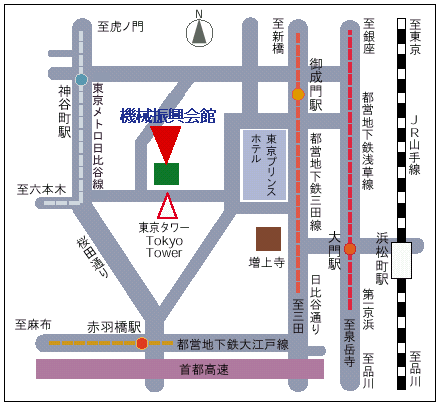 地下鉄・日比谷線徒歩７分・三田線徒歩８分・大江戸線徒歩８分・浅草線徒歩10分ＪＲ・浜松町駅徒歩15分会社名連絡先担当者連絡先担当者電　話ＦＡＸ受 講 者 氏 名所　　属受 講 者 氏 名所　　属 　●平成２６・２７年度学科試験・実技ペーパテスト問題集を部　申し込みます。